Dzień dobryNa najbliższy tydzień proponuję następująca zabawy.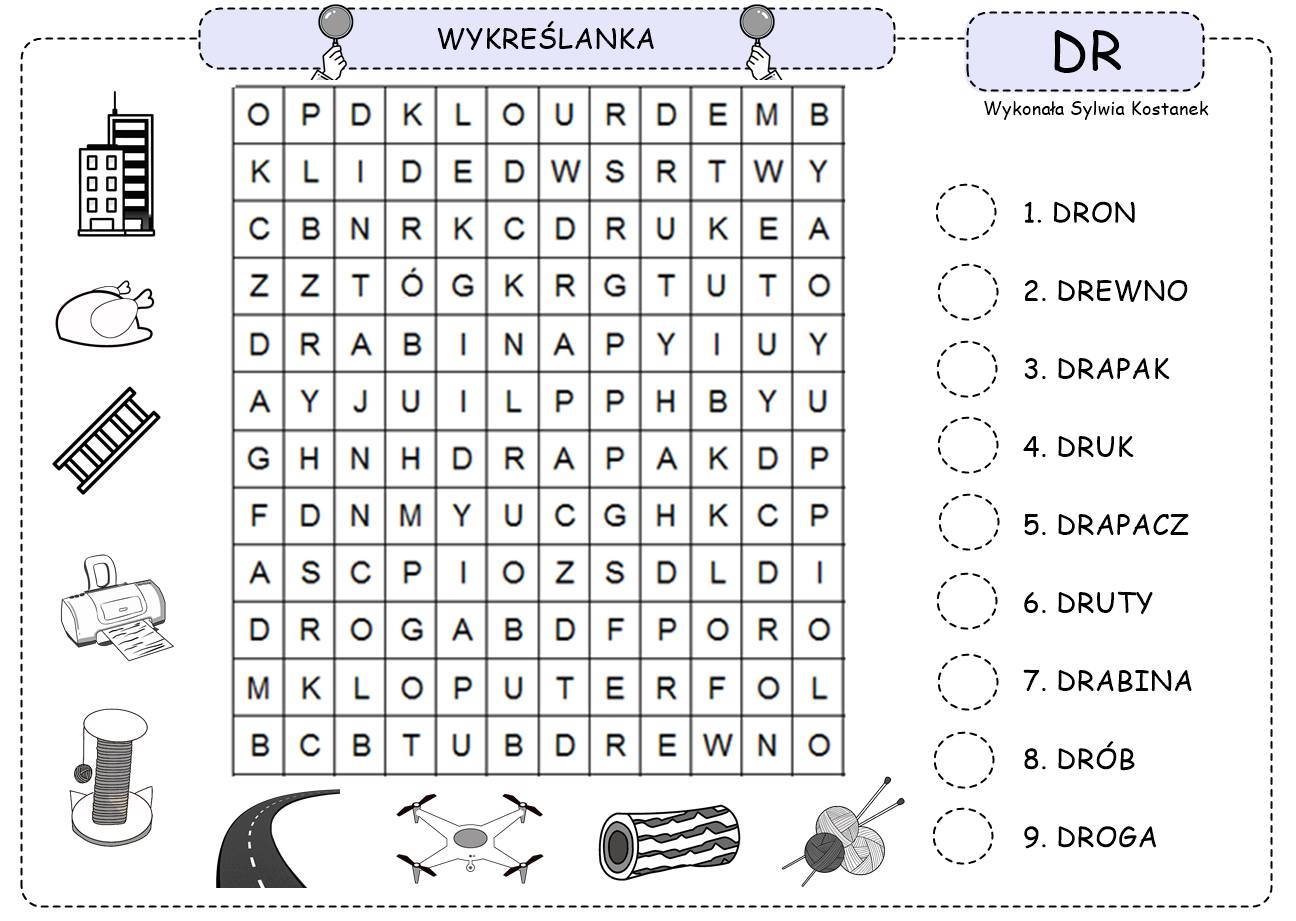 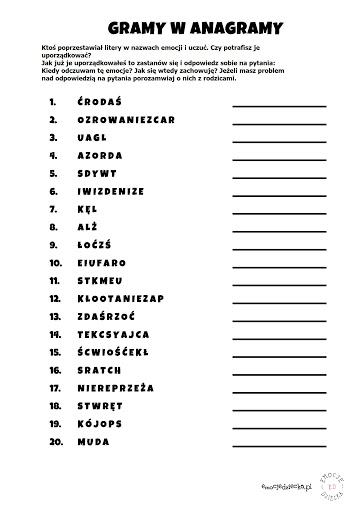 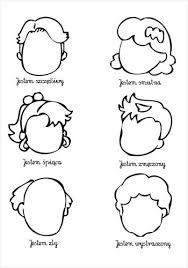 